COMBATE DE ANGAMOS8 de octubre“Defendió el Perú, su vida dio, con valor murió, y un legado de honor nos dejó”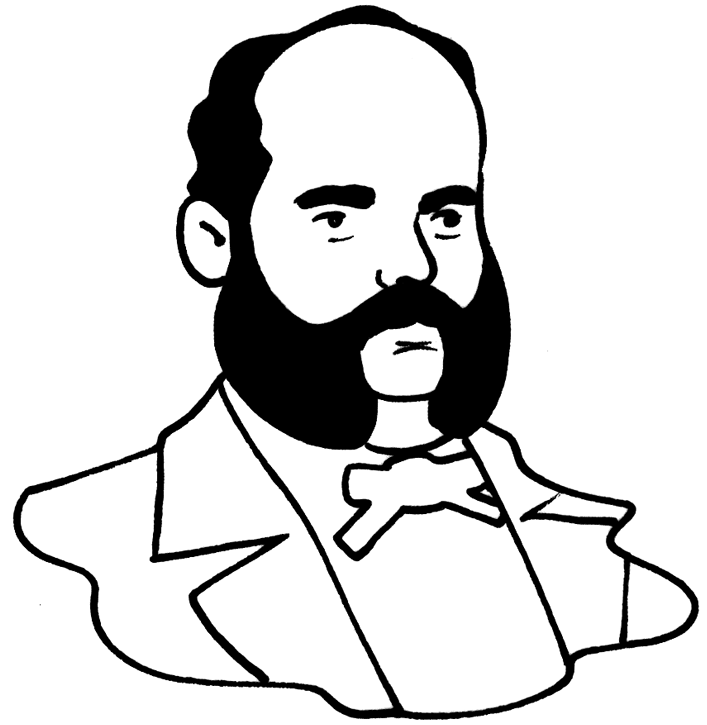 